19-21 EYLÜL HAFTASINDA EKLE-SİL İŞLEMLERİNİN TAMAMLANMASIYLA GRUP NUMARALARI ve DERSLİK BİLGİLERİNDE KAPANAN GRUPLAR NEDENİYLE DEĞİŞİKLİKLER SÖZ KONUSU OLABİLİR. BU NEDENLE DERS KAYITLARI BİTTİKTEN SONRA MUTLAKA USIS’DEKİ HAFTALIK DERS PROGRAMI BÖLÜMÜNDEN KAYITLI OLDUĞUNUZ GÜNCEL GRUP NUMARANIZI ve www.ybd.yildiz.edu.tr ADRESİNDEN DE GRUBUN DERSLİK BİLGİSİNİ KONTROL EDİNİZ. AKSİ TAKDİRDE SEÇTİĞİNİZ GRUPTAN FARKLI BİR GRUBA AKTARILDIĞINIZDAN YA DA GRUBUNUN KAPATILDIĞINDAN HABERDAR OLMAMANIZ MAZERET OLARAK KABUL EDİLMEZ, HERHANGİ BİR GRUPTA DEVAM ETMİŞ OLSANIZ DAHİ YOKLAMADAN KALMIŞ SAYILIRSINIZ.USIS ÜZERİNDEN KAYIT OLDUĞUNUZ GRUBUN ÖĞRENCİ SAYISININ YETERSİZ OLMASI SEBEBİYLE KAPATILMIŞ OLMASI HALİNDE İKİ SEÇENEK MEVCUTTUR:KAPATILAN GRUPTAKİ ÖĞRENCİLER AYNI GÜN VE AYNI SAATTEKİ BAŞKA BİR BÖLÜM İÇİN AÇILMIŞ OLAN GRUPLARA AKTARILIRLAR. KAPATILAN GRUBUN KUŞAĞINDA AKTARMA YAPILABİLECEK BAŞKA BİR GRUP YOKSA GRUP TAMAMEN KAPATILIR. BU GRUBA KAYDOLMUŞ OLAN ÖĞRENCİLER KENDİ BÖLÜMLERİNE BİR DİLEKÇE İLE BAŞVURARAK KAPATILAN GRUPTAN KAYITLARINI SİLDİRMELİ VE (VARSA) PROGRAMLARINA UYGUN BAŞKA BİR GÜN VE SAATTEKİ BİR GRUBA AKTARILMAYI TALEP ETMELİDİRLER. DERSLER 19 EYLÜL 2016 PAZARTESİ BAŞLAYACAKTIR. İLK HAFTA DERS BİLGİLENDİRME HAFTASIDIR. DERSLERE İKİNCİ HAFTADAN İTİBAREN DERS MATERYALİ İLE KATILMANIZ GEREKMEKTEDİR.DERS KİTABI: MDB1031 ACADEMIC READING & WRITINGYERLEŞKELERDE SATILDIĞI YERLER:DAVUTPAŞA YERLEŞKESİ - YILDIZ TEKNİK STORE (KMB KARŞISI – OTOBÜS DURAKLARI YANI)DAVUTPAŞA YERLEŞKESİ - YILDIZ TEKNİK STORE (İNŞAAT FAKÜLTESİ – F BLOK / 2. KAT)DAVUTPAŞA YERLEŞKESİ - YILDIZ TEKNİK STORE (İKTİSAT FAKÜLTESİ – GİRİŞ KAT / KANTİN YANI)YILDIZ YERLEŞKESİ – SÜREKLİ EĞİTİM MERKEZİDERS İLE İLGİLİ HER TÜRLÜ BİLGİLENDİRMEYİ www.ybdyildiz.edu.tr adresinde sağ üst köşedeki ÖĞRENCİ sekmesi altında DÖNEM BOYUNCA GÜNCELLENEN MODERN DİLLER BÖL. GÜZ DERSLERİ başlığı altında BULABİLİRSİNİZ. Kırmızı: Davutpaşa Mavi: Yıldız 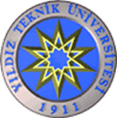 LİSANS SERVİS DERSLERİ HAFTALIK DERS PROGRAMI HAZIRLAMA FORMU   (USIS)2016-2017 Eğitim-Öğretim Yılı GÜZ Yarıyılı MDB1031 İLERİ İNGİLİZCE I DERS PROGRAMIKoduDersin AdıGrup NoÖğretim Elemanı Adı SoyadıDersin yapılacağıDersin yapılacağıDersin yapılacağıDersin verildiği bölümÖğrenci sayısıDerslikKoduDersin AdıGrup NoÖğretim Elemanı Adı SoyadıGünBaşlangıç saatiBitiş SaatiDersin verildiği bölümÖğrenci sayısıDerslikMDB1031İleri İngilizce 11YDYO Öğretim Gör.Pazartesi 09.0011.50İnşaat Mühendisliği30FZ89MDB1031İleri İngilizce 12YDYO Öğretim Gör.Pazartesi 09.0011.50İnşaat Mühendisliği30FZ90MDB1031İleri İngilizce 13YDYO Öğretim Gör.Pazartesi 09.0011.50İnşaat Mühendisliği30FZ91MDB1031İleri İngilizce 14YDYO Öğretim Gör.Pazartesi 09.0011.50İnşaat Mühendisliği30DZ-132MDB1031İleri İngilizce 15YDYO Öğretim Gör.Pazartesi 09.0011.50İnşaat Mühendisliği       % 100 İngilizce30FZ93MDB1031İleri İngilizce 16YDYO Öğretim Gör.Pazartesi  09.0011.50Gıda Mühendisliği30A-2030MDB1031İleri İngilizce 17YDYO Öğretim Gör.Pazartesi  09.0011.50Gıda Mühendisliği30KMB 313MDB1031İleri İngilizce 18YDYO Öğretim Gör.Pazartesi09.0011.50Fizik Lisans30B2-D09MDB1031İleri İngilizce 19YDYO Öğretim Gör.Pazartesi09.0011.50Fizik Lisans30B2-D11MDB1031İleri İngilizce 110YDYO Öğretim Gör.Pazartesi 09.0011.50Harita Müh. + BOTE  SADECE   2014 ve  ÖNCESİ GİRİŞLİLER30DZ130MDB1031İleri İngilizce 111YDYO Öğretim Gör.Pazartesi09.0011.50Gemi İnşaat Mühendisliği %10030T301MDB1031İleri İngilizce 112YDYO Öğretim Gör.Pazartesi09.0011.50Gemi İnşaat Mühendisliği30T302MDB1031İleri İngilizce 113YDYO Öğretim Gör.Pazartesi09.0011.50Gemi Mak. İşl. Mühendisliği30T201MDB1031İleri İngilizce 114YDYO Öğretim Gör.Pazartesi09.0011.50Gemi Mak. İşl. Mühendisliği30T202MDB1031İleri İngilizce 115YDYO Öğretim Gör.Pazartesi 13.0015.50Metalurji ve Malz. Mühendisliği30A2028MDB1031İleri İngilizce 116YDYO Öğretim Gör.Pazartesi 13.0015.50Metalurji ve Malz. Mühendisliği30B2D13MDB1031İleri İngilizce 117YDYO Öğretim Gör.Pazartesi 13.0015.50Metalurji ve Malz. Mühendisliği %100  30B1D14MDB1031İleri İngilizce 118YDYO Öğretim Gör.Pazartesi 13.0015.50Elektrik Mühendisliği30C156MDB1031İleri İngilizce 119YDYO Öğretim Gör.Pazartesi 13.0015.50Elektrik Mühendisliği30C332MDB1031İleri İngilizce 120YDYO Öğretim Gör.Pazartesi 13.0015.50Elektrik Mühendisliği30C333MDB1031İleri İngilizce 121YDYO Öğretim Gör.Pazartesi 13.0015.50Elektrik Mühendisliği30C335MDB1031İleri İngilizce 122YDYO Öğretim GörevlisiPazartesi 13.0015.50Elektrik Mühendisliği30KAPANDIMDB1031İleri İngilizce 123YDYO Öğretim Gör.Pazartesi  13.0015.50BTO  SADECE 2015 ve SONRASI  GİRİŞLİLER30AZ05MDB1031İleri İngilizce 124YDYO Öğretim Gör.Salı 09.0011.50Biyomühendislik30KMB 321MDB1031İleri İngilizce 125YDYO Öğretim Gör.Salı 09.0011.50Biyomühendislik30KMB 315MDB1031İleri İngilizce 126YDYO Öğretim Gör.Salı 09.0011.50Biyomühendislik %100 İngilizce30A-2024MDB1031İleri İngilizce 127YDYO Öğretim Gör.Pazartesi12.0014.50Mekatronik Mühendisliği30A207BMDB1031İleri İngilizce 128YDYO Öğretim Gör.Pazartesi09.0011.50Mekatronik Mühendisliği %10030B501MDB1031İleri İngilizce 129YDYO Öğretim Gör.Salı09.0011.50Endüstri Mühendisliği30A202MDB1031İleri İngilizce 130YDYO Öğretim Gör.Salı09.0011.50Endüstri Mühendisliği30A203MDB1031İleri İngilizce 131YDYO Öğretim Gör.Salı09.0011.50Endüstri Mühendisliği30A204MDB1031İleri İngilizce 132YDYO Öğretim Gör.Salı09.0011.50Endüstri Mühendisliği %10030A303MDB1031İleri İngilizce 133YDYO Öğretim Gör.Salı13.0015.50Makine Mühendisliği30A301MDB1031İleri İngilizce 134YDYO Öğretim Gör.Salı13.0015.50Makine Mühendisliği30A401MDB1031İleri İngilizce 135YDYO Öğretim Gör.Salı13.0015.50Makine Mühendisliği30A402MDB1031İleri İngilizce 136YDYO Öğretim Gör.Salı13.0015.50Makine Mühendisliği30A403MDB1031İleri İngilizce 137YDYO Öğretim Gör.Salı13.0015.50Makine Mühendisliği30A405MDB1031İleri İngilizce 138YDYO Öğretim Gör.Salı13.0015.50Makine Mühendisliği30A305MDB1031İleri İngilizce 139YDYO Öğretim Gör.Salı13.0015.50Makine Mühendisliği30A502MDB1031İleri İngilizce 140YDYO Öğretim Gör.Çarşamba09.0011.50Bilgisayar Mühendisliği30D106MDB1031İleri İngilizce 141YDYO Öğretim Gör.Çarşamba09.0011.50Bilgisayar Mühendisliği30D107MDB1031İleri İngilizce 142YDYO Öğretim GörevlisiÇarşamba09.0011.50Bilgisayar Mühendisliği30KAPANDIMDB1031İleri İngilizce 143YDYO Öğretim Gör.Çarşamba 09.0011.50Kimya Lisans30B2-D07MDB1031İleri İngilizce 144YDYO Öğretim Gör.Çarşamba 09.0011.50Kimya Lisans30B2-D09MDB1031İleri İngilizce 145YDYO Öğretim Gör.Çarşamba 09.0011.50Kimya Lisans30B2-D11MDB1031İleri İngilizce 146YDYO Öğretim Gör.Çarşamba09.0011.50Siyaset Bilimi / Uluslararası İlişk.30GZ04MDB1031İleri İngilizce 147YDYO Öğretim Gör.Çarşamba09.0011.50Siyaset Bilimi / Uluslararası İlişk.30G104MDB1031İleri İngilizce 148YDYO Öğretim Gör.Çarşamba 13.0015.50Çevre Mühendisliği30FZ-93MDB1031İleri İngilizce 149YDYO Öğretim Gör.Çarşamba 13.0015.50Çevre Mühendisliği30FZ-92MDB1031İleri İngilizce 150YDYO Öğretim Gör.Çarşamba 13.0015.50Çevre Mühendisliği30FZ-86MDB1031İleri İngilizce 151YDYO Öğretim Gör.Çarşamba 13.0015.50Harita Müh.SADECE 2015 ve SONRASI  GİRİŞLİLER30DZ129MDB1031İleri İngilizce 152YDYO Öğretim Gör.Çarşamba13.0015.50Harita Müh. SADECE 2015 ve SONRASI  GİRİŞLİLER30DZ130MDB1031İleri İngilizce 153YDYO Öğretim Gör.Çarşamba13.0015.50İşletme 30GZ08MDB1031İleri İngilizce 154YDYO Öğretim Gör.Çarşamba13.0015.50İşletme 30GZ07MDB1031İleri İngilizce 155YDYO Öğretim Gör.Perşembe09.0011.50Kimya Mühendisliği30KMB218MDB1031İleri İngilizce 156YDYO Öğretim Gör.Perşembe09.0011.50Kimya Mühendisliği30KMB322MDB1031İleri İngilizce 157YDYO Öğretim Gör.Perşembe09.0011.50Kimya Mühendisliği30KMB314MDB1031İleri İngilizce 158YDYO Öğretim Gör.Perşembe09.0011.50Kimya Mühendisliği %10030KMB318MDB1031İleri İngilizce 159YDYO Öğretim Gör.Perşembe 09.0011.50Matematik Lisans30B2-D07MDB1031İleri İngilizce 160YDYO Öğretim Gör.Perşembe 09.0011.50Matematik Lisans30B2-D09MDB1031İleri İngilizce 161YDYO Öğretim GörevlisiPerşembe 09.0011.50Matematik Lisans30KAPANDIMDB1031İleri İngilizce 162YDYO Öğretim Gör.Perşembe09.0011.50İstatistik30B1-D07MDB1031İleri İngilizce 163YDYO Öğretim Gör.Perşembe09.0011.50İstatistik30B1-D09MDB1031İleri İngilizce 164YDYO Öğretim Gör.Perşembe13.0015.50Elektronik Hab. Müh.30B020MDB1031İleri İngilizce 165YDYO Öğretim Gör.Perşembe13.0015.50Elektronik Hab. Müh.30B021MDB1031İleri İngilizce 166YDYO Öğretim Gör.Perşembe13.0015.50Elektronik Hab. Müh.30B022MDB1031İleri İngilizce 167YDYO Öğretim Gör.Perşembe13.0015.50İktisat  30GZ04MDB1031İleri İngilizce 168YDYO Öğretim Gör.Perşembe13.0015.50İktisat 30GZ03MDB1031İleri İngilizce 169YDYO Öğretim GörevlisiPerşembe13.0015.50İktisat 30KAPANDIMDB1031İleri İngilizce 170YDYO Öğretim Gör.Perşembe13.0015.50İktisat %10030G103MDB1031İleri İngilizce 171YDYO Öğretim Gör.Perşembe13.0015.50Matematik Mühendisliği30KMB-212MDB1031İleri İngilizce 172YDYO Öğretim Gör.Perşembe13.0015.50Matematik Mühendisliği30KMB-307MDB1031İleri İngilizce 173YDYO Öğretim Gör.Perşembe13.0015.50Matematik Mühendisliği %100 30KMB-202MDB1031İleri İngilizce 174YDYO Öğretim Gör.Perşembe13.0015.50Mimarlık30D404MDB1031İleri İngilizce 175YDYO Öğretim Gör.Perşembe13.0015.50Mimarlık30D405MDB1031İleri İngilizce 176YDYO Öğretim Gör.Perşembe13.0015.50Mimarlık30D406MDB1031İleri İngilizce 177YDYO Öğretim Gör.Perşembe13.0015.50Mimarlık30D411MDB1031İleri İngilizce 178YDYO Öğretim GörevlisiPerşembe13.0015.50Mimarlık30KAPANDIMDB1031İleri İngilizce 179YDYO Öğretim Gör.Perşembe13.0015.50Mimarlık %10030D220MDB1031İleri İngilizce 180YDYO Öğretim Gör.Cuma 09.0011.50Kontrol Otomasyon 30A012MDB1031İleri İngilizce 181YDYO Öğretim Gör.Cuma 09.0011.50Kontrol Otomasyon%100  30A013MDB1031İleri İngilizce 182YDYO Öğretim Gör.Cuma09.0011.50ŞBP30A-201MDB1031İleri İngilizce 183YDYO Öğretim Gör.Cuma09.0011.50ŞBP30A-401MDB1031İleri İngilizce 184YDYO Öğretim Gör.Cuma09.0011.50ŞBP30A-402.MDB1031İleri İngilizce 185Meryem KaramanPazartesi 16.0018.50Elektrik Mühendisliği (İÖ)30YDYO-E314MDB1031İleri İngilizce 186YDYO Öğretim GörevlisiPazartesi 16.0018.50Elektrik Mühendisliği (İÖ)30KAPANDIMDB1031İleri İngilizce 187YDYO Öğretim Gör.Pazartesi 16.0018.50Elektrik Mühendisliği (İÖ)30YDYO-D214MDB1031İleri İngilizce 188YDYO Öğretim Gör.Pazartesi 19.0021.50İnşaat Mühendisliği(İÖ)30YDYO-D214MDB1031İleri İngilizce 189YDYO Öğretim GörevlisiPazartesi 19.0021.50Çevre Mühendisliği(İÖ)30KAPANDIMDB1031İleri İngilizce 190YDYO Öğretim GörevlisiPazartesi19.0021.50Harita Müh. (İÖ)SADECE   2014 ve  ÖNCESİ GİRİŞLİLER30KAPANDIMDB1031İleri İngilizce 191YDYO Öğretim Gör.Salı 16.0018.50Makine Müh. + Endüstri Müh. + Mekatronik Müh. + Gemi İnşaat Müh. (İÖ)30A-301MDB1031İleri İngilizce 192YDYO Öğretim Gör.Salı 16.0018.50Makine Müh. + Endüstri Müh. + Mekatronik Müh. + Gemi İnşaat Müh. (İÖ)30A202MDB1031İleri İngilizce 193YDYO Öğretim GörevlisiSalı 16.0018.50Makine Müh. + Endüstri Müh. + Mekatronik Müh. + Gemi İnşaat Müh. (İÖ)30KAPANDIMDB1031İleri İngilizce 194YDYO Öğretim Gör.Salı 16.0018.50Makine Müh. + Endüstri Müh. + Mekatronik Müh. + Gemi İnşaat Müh. (İÖ)30T301MDB1031İleri İngilizce 195YDYO Öğretim Gör.Çarşamba16.0018.50Metalurji ve Malz. Müh. + Matematik Müh.(İÖ)30YDO-D214MDB1031İleri İngilizce 196YDYO Öğretim GörevlisiÇarşamba 16.0018.50Metalurji ve Malz. Müh. + Matematik Müh.(İÖ)30KAPANDIMDB1031İleri İngilizce 197YDYO Öğretim Gör.Çarşamba 16.0018.50Matematik Mühendisliği %100 İngilizce (İÖ)30YDO-D314MDB1031İleri İngilizce 198YDYO Öğretim Gör.Perşembe 16.0018.50İktisat Fakültesi Tüm Bölümler (İÖ)30YDO-D214MDB1031İleri İngilizce 199YDYO Öğretim Gör.Perşembe19.0021.50Matematik Lisans(İÖ)30YDO-D214MDB1031İleri İngilizce 1100YDYO Öğretim Gör.Perşembe19.0021.50Matematik Lisans (İÖ)30YDO-E214